ВХОДНАЯ Контрольная работа  № 1по теме   «Повторение материала первого и второго класса»Проводится после повторения вопросов, изученных в первом и во втором классе.Планируемый результат: усвоение: а) нумерации двузначных и трехзначных чисел; б) вычислительных приемов сложения и вычитания в пределах 100; в) табличных навыков сложения однозначных чисел с переходом в другой разряд и соответствующих случаев вычитания; г) математической терминологии; д) смысла умножения.ЗАДАНИЯ базового уровняВ а р и а н т  1.1. Сравни выражения:Образец правильного ответа:2. Найди значения выражений:Образец правильного ответа:3. Запиши цифрами:Расположи полученные числа в порядке возрастания.Образец правильного ответа:205   500   696   3 8204. Продолжи ряды чисел:596, 597, 598, …, …, … .303, 302, 301, …, …, … .Образец правильного ответа:599, 600, 601300, 299, 2985. Замени умножение сложением:Образец правильного ответа:0·7=0+0+0+0+0+0+06·4=6+6+6+698·5=98+98+98+98125·4=125+125+125+125В а р и а н т  2.1. Сравни выражения:Образец правильного ответа:2. Найди значения выражений:Образец правильного ответа:3. Запиши цифрами:Расположи полученные числа в порядке возрастания.Образец правильного ответа:104   560  724  800   4. Продолжи ряды чисел:203, 202, 201, …, …, … .797, 798, 799, …, …, … .Образец правильного ответа:200  199  198800  801  8025. Замени умножение сложением:Образец правильного ответа:0·8=0+0+0+0+0+0+0+0                             9·4=9+9+9+925·3=25+25+25                                           100·3=100+100+100задания повышенного уровня:В а р и а н т  1.Используя цифры 5, 7, 2, запиши наибольшее и наименьшее трехзначное число.Образец правильного ответа:752  2572. Выпиши выражения, значения которых равны 64:Образец правильного ответа:57+7=64  98-34=64  21+43=64  84-20=643. Вставь пропущенные знаки:Образец правильного ответа:4. Запиши выражения и найди их значения: 7 увеличить в 4 раза; произведение чисел 5 и 9; 48 уменьшить на 6; на сколько 83 больше 24?Образец правильного ответа:7 ·4=28   48-6=42	    5·9=45   83-24=595. Вставь пропущенные числа:Образец правильного ответа:
В а р и а н т  2.Используя цифры 1, 5, 9, запиши наибольшее и наименьшее трехзначное число.Образец правильного ответа:951  1592. Выпиши выражения, значения которых равны 48:Образец правильного ответа:84-36=48   72-24=4855-7=48     31+17=483. Вставь пропущенные знаки:Образец правильного ответа:4. Запиши выражения и найди их значения: произведение чисел 4 и 6; 2 увеличить в 9 раз; 54 уменьши на 6; на сколько 39 больше 14?Образец правильного ответа:4 ·6=24   54-6=482 ·9=18   39-14=255. Вставь пропущенные числа:Образец правильного ответа:Контрольная работа №2по теме   «Умножение»Планируемый результат: усвоение учащимися смысла умножения, таблицы умножения, понятия «увеличить в …», умения решать задачи.ЗАДАНИЯ БАЗОВОГО УРОВНЯВ а р и а н т  1.1. Сравни выражения, не вычисляя их значений:6 · 4 + 6 … 6 · 57 · 8 – 7 … 7 · 69 · 3 + 9 + 9 … 9 · 4 + 9Образец правильного ответа:6 · 4 + 6 = 6 · 57 · 8 – 7 > 7 · 69 · 3 + 9 + 9 = 9 · 4 + 92. Найди значения произведений:Образец правильного ответа:3. Начерти отрезок длиной 3 см. Увеличь его в 3 раза.Начерти полученный отрезок.Образец правильного ответа:     3 см                9 см4. В одной клетке 8 попугаев, а в другой – в 2 раза больше. Сколько попугаев в двух клетках?Образец правильного ответа:8 ·2=16 (п.)8+16=24 (п.)5. Начерти фигуру (по клеткам), площадь которой в 4 раза больше площади данной фигуры: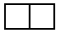 Образец правильного ответа:В а р и а н т  2.1. Сравни выражения, не вычисляя их значений:8 · 3 + 8 … 8 · 43 · 5 – 3 … 3 · 37 · 4 + 7 + 7 … 7 · 3 + 7Образец правильного ответа:8 · 3 + 8 = 8 · 43 · 5 – 3 > 3 · 37 · 4 + 7 + 7 > 7 · 3 + 72. Найди значения произведений:Образец правильного ответа:3.Начерти отрезок длиной 4 см. Увеличь его в 2 раза.Начерти полученный отрезок.Образец правильного ответа:                  4 см                   8 смВася нашел 9 белых грибов, а лисичек – в 3 раза больше. Сколько всего грибов нашел Вася?Образец правильного ответа: 9·3=27 (г.)27+9=36 (г.)5. Начерти фигуру (по клеткам), площадь которой в 5 раз больше площади данной фигуры: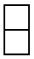 Образец правильного ответа:ЗАДАНИЯ ПОВЫШЕННОГО УРОВНЯВ а р и а н т  1.1. Сравни выражения, не вычисляя их значений:9 · 4 + 4 … 4 · 107 · 5 – 7 – 7 … 6 · 7 – 146 · 3 + 18 … 6 · 2 + 24Образец правильного ответа:9 · 4 + 4 > 4 · 107 · 5 – 7 – 7 < 6 · 7 – 146 · 3 + 18 = 6 · 2 + 242. Найди значения произведений:Образец правильного ответа:3. Начерти отрезок длиной 4 см. Увеличь его в 3 раза.Начерти полученный отрезок. На сколько сантиметров этот отрезок больше данного?Образец правильного ответа:          4 см                             12 см4. В одной клетке 9 цыплят, а в другой – в 5 раз больше. Сколько цыплят в двух клетках?Образец правильного ответа:9·5=45 (ц.)9+45=54 (ц.)5. Начерти фигуру (по клеткам), площадь которой в 4 раза больше площади данной фигуры: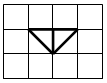 Образец правильного ответа:В а р и а н т  2.1. Сравни выражения, не вычисляя их значений:5 · 9 + 9 … 9 · 64 · 6 + 12 … 4 · 4 + 4 · 58 · 6 – 8 – 8 … 6 · 8 – 24Образец правильного ответа:5 · 9 + 9 = 9 · 64 · 6 + 12 = 4 · 4 + 4 · 58 · 6 – 8 – 8 > 6 · 8 – 242. Найди значения произведений:Образец правильного ответа:3. Начерти отрезок длиной 5 см. Увеличь его в 2 раза.Начерти полученный отрезок. На сколько сантиметров этот отрезок больше данного?Образец правильного ответа:              5 см                           10 см4. На первой остановке из автобуса вышли 3 пассажира, на второй – в 4 раза больше. Сколько пассажиров вышло из автобуса на двух остановках?Образец правильного ответа:3·4=12 (п.)3+12=15 (п.)5. Начерти фигуру, площадь которой в 6 раз больше площади данной фигуры: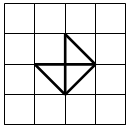 Образец правильного ответа:контрольная работа №3по теме      «Табличное умножение и деление»Планируемый результат: а) усвоение смысла умножения и деления; б) взаимосвязи умножения и деления; в) понятий «увеличить в …», «уменьшить в …»; г) табличных навыков умножения и деления.базовый   у р о в е н ьВ а р и а н т  1.1. Найди значения выражений:Образец правильного ответа:На полив данной грядки огурцов требуется 8 ведер воды. Сколько таких грядок можно полить из бочки, в которой 72 ведра?Образец правильного ответа:72:8=9 (г.)Начерти три отрезка: длина первого 4 см, длина второго – в 3 раза больше длины первого, а длина третьего – в 4 раза меньше длины второго отрезка.Образец правильного ответа:   4 см                                 12 см             3 смИспользуя числа 9, 54, 6, составь четыре верных равенства.Образец правильного ответа:9·6=54   54:6=96·9=54   54:9=6В а р и а н т  2.1. Найди значения выражений:Образец правильного ответа:Катя, Таня и Вера разделили поровну 27 орехов. Сколько орехов получила каждая девочка?Образец правильного ответа:27:3=9 (ор.)Начерти три отрезка: длина первого 2 см, длина второго – в 4 раза больше длины первого, а длина третьего – в 2 раза меньше длины второго отрезка.Образец правильного ответа:	2 см                                  8 см                     4 смИспользуя числа 8, 48, 6, составь четыре верных равенства.Образец правильного ответа:8·6=48   48:6=86·8=48   48:8=6ЗАДАНИЯ ПОВЫШЕННОГО УРОВНЯВ а р и а н т  1.1. Пользуясь данными равенствами: 15 · 5 = 75 и 18 · 4 = 72, найди значения выражений:72 : 4 – 975 : 15 + 2872 : 18 + 37Образец правильного ответа:72 : 4 – 9=9                             75 : 15 + 28=33                      72 : 18 + 37=412. Нарисуй фигуру, площадь которой в 4 раза больше площади данной фигуры: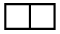 Образец правильного ответа:3. Нарисуй фигуру, площадь которой в 3 раза меньше площади данной фигуры.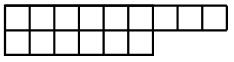 Образец правильного ответа:4. Вставь пропущенные числа:Образец правильного ответа:У  Миши значков в 5 раз меньше, чем у Коли, и в 3 раза меньше, чем у Пети. Сколько значков у каждого, если у всех вместе 72 значка? Нарисуй схему и реши задачу.Образец правильного ответа:КоляМиша	72 значкаПетя5+1+3=9 (р.)72:9=8 (з.) – у Миши8·5=40 (з.) – у Коли8·3=24 (з.) – у ПетиВ а р и а н т  2.1. Пользуясь данными равенствами: 16 · 4 = 64 и 19 · 5 = 95, найди значения выражений:95 : 19 + 4764 : 4 – 995 : 5 + 24Образец правильного ответа:95 : 19 + 47=5264 : 4 – 9=795 : 5 + 24=432. Нарисуй фигуру, площадь которой в 4 раза больше площади данной фигуры:
Образец правильного ответа: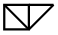 3. Нарисуй фигуру, площадь которой в 3 раза меньше площади данной фигуры: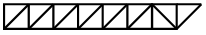 Образец правильного ответа:4. Вставь пропущенные числа:Образец правильного ответа:5.Вера нашла грибов в 4 раза больше, чем Таня, и в 2 раза больше, чем Катя. Сколько грибов нашла каждая девочка, если все вместе они нашли 28 грибов? Нарисуй схему и реши задачу.Образец правильного ответа:ВераТаня	28 грибовКатя1+4+2=7 (р.)28:7=4 (г.) – у Тани4·4=16 (г.) – у Веры16:2=8 (г.) – у КатиКонтрольная работа №4по теме   «Порядок выполнения действий в выражениях»Планируемый результат: усвоение: а) понятия кратного сравнения; б) табличных случаев умножения и деления; в) устных вычислительных приемов умножения  и  деления  круглых  чисел  (50 · 6, 480 : 80, 560 : 70 и т. д.); г) правил порядка выполнения действий в выражениях; д) умение решать задачи.задания базового   у р о в няВ а р и а н т  1.1. Начерти два отрезка: длина первого отрезка 12 см, длина второго – на 8 см меньше. Запиши равенством, во сколько раз первый отрезок длиннее второго.Образец правильного ответа:                                12 см               4 см12:4=3 (см.)2. Расставь порядок выполнения действий.        – :   +  +   ·  :  + (– )Образец правильного ответа:            2              1               3 –  :  +             4               2             3              5                  1                +  ·  :  + ( – )3. Найди значения выражений.Образец правильного ответа:4. > или < ?86 – 42 : 7 · 6 … 5213 + (64 – 24) : 5 · 3 … 36Образец правильного ответа:86 – 42 : 7 · 6 < 52                               13 + (64-24) : 5 · 3 > 365.С первой грядки собрали 40 кг огурцов, со второй – в 2 раза больше, а с третьей – на 12 кг меньше, чем со второй. Сколько килограммов огурцов собрали с третьей грядки?Образец правильного ответа:40 · 2=80 (кг.) 80 - 12 = 68 (кг.)В а р и а н т  2.Начерти два отрезка: длина первого отрезка 12 см, длина второго – на 9 см меньше. Запиши равенством, во сколько раз первый отрезок длиннее второго.Образец правильного ответа:                                  12 см              3 см12 : 3 = 4 (р.)2. Расставь порядок выполнения действий. +   ·  –  –  :  ·  – ( + )Образец правильного ответа:2           1                3 +   ·  –             4	2               3              5	1 –  :  ·  – ( + )3. Найди значения выражений.Образец правильного ответа:4. > или < ?67 – 42 : 7 – 4 … 4232 + (74 – 20) : 9 · 7 … 75Образец правильного ответа:67 – 42 : 7 – 4 > 42                                  (74 – 20) : 9 · 7 > 755.В палатке продали за день 52 кг мандаринов, яблок на 4 килограмма меньше, а лимонов – в 6 раз меньше, чем яблок. Сколько лимонов продали в палатке?Образец правильного ответа:52-4=48 (кг)48:6=8 (кг)ЗАДАНИЯ ПОВЫШЕННОГО УРОВНЯ   В а р и а н т  1.1. Запиши равенством, во сколько раз площадь одной фигуры больше площади другой: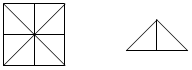 Образец правильного ответа:4 : 1 = 4 (р.)Запиши выражения и найди их значения:Сумму чисел 12 и 9 уменьшить в 3 раза.Разность чисел 47 и 38 увеличить в 5 раз.Частное чисел 360 и 90 увеличить на 59.Произведение чисел 80 · 5 уменьшить в 10 раз.Образец правильного ответа:(12+9):3=7                                 (47-38) ·5=45360:90+59=63                           80·5:10=403. Вставь пропущенные числа:Образец правильного ответа:4. Найди значение выражения.30 – 5 + 20 – (72 – 8) : 8Образец правильного ответа:– 5 + 20 – (72 – 8) : 8 = 375.Масса шести коробок печенья 30 кг. Коробка с пряниками на 4 кг тяжелее коробки с печеньем. Какова масса трех коробок с пряниками?Образец правильного ответа:30:6=5 (кг)5+4=9 (кг)9·3=27 (кг)В а р и а н т  2.1. Запиши равенством, во сколько раз площадь одной фигуры больше площади другой.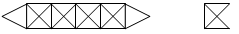 Образец правильного ответа:18 : 3 = 6 (р.)2. Запиши выражения и найди их значения:Разность чисел 75 и 25 увеличить в 8 раз.Сумму чисел 40 и 16 уменьшить в 7 раз.Частное чисел 420 и 60 увеличить в 9 раз.Произведение чисел 70 и 4 уменьшить в 40 раз.Образец правильного ответа:(75-25) · 8 = 400                               (40+16) : 7 = 8420 : 60 · 9 = 63                                70  · 4 : 40 = 73. Вставь пропущенные числа:Образец правильного ответа:4. Найди значение выражения:50 · 7 + 50 – (32 – 26) · 5Образец правильного ответа: 7 + 50 – (32 – 26) · 5 = 3705.   Для полива пяти одинаковых грядок требуется 30 ведер воды. Сколько ведер воды потребуется для полива этих грядок, если на полив каждой грядки расходовать на 2 ведра больше?Образец правильного ответа:30:5=6 (в.)6+2=8 (в.)8· 5=40 (в.)Контрольная работа №5по теме «Единицы площади. Площадь и периметр прямоугольника»Планируемый результат: усвоение: а) табличных случаев умножения и деления; б) устных вычислительных приемов в пределах 1000 (9 · 4, 320 : 8, 720 : 8); в) понятий «увеличить в …», «уменьшить в …», кратного сравнения; г) правил порядка выполнения действий в выражениях; д) темы «Площадь и периметр прямоугольника»; е)  умения решать задачи.задания базового уровняВ а р и а н т  1.1. Найди значения выражений:80 · 5 – 360 : 60 · 5640 – (940 – 640) : 60Образец правильного ответа:80 · 5 – 360 : 60 · 5=370640 – (940 – 640) : 60=6352. Даны числа 63 и 7. Запиши равенством:на сколько одно число больше другого;во сколько раз одно число больше другого.Образец правильного ответа:63-7=5663:7=93. Используя числа 80, 4, 320, запиши четыре верных  равенства.Образец правильного ответа:80·4=320   320:80=44·80=320   320:4=804. Длина прямоугольника 9 м, ширина 4 м. Найди площадь и периметр прямоугольника.Образец правильного ответа:S = 9 · 4 = 36 (м2 )P = (9 + 4) · 2 = 26 (м)5. На пошив шести платьев израсходовали 18 м ткани. Сколько ткани потребуется для пошива семи таких же платьев?Образец правильного ответа:18:6=3 (м)3·7=21 (м)В а р и а н т  2.1. Найди значения выражений:60 · 5 + 420 : 60 · 8690 – (480 – 180) : 6Образец правильного ответа:60 · 5 + 420 : 60 · 8=356690 – (480 – 180) : 6=6402. Даны числа 27 и 3. Запиши равенством:на сколько одно число больше другого;во сколько раз одно число больше другого.Образец правильного ответа:27-3=2427:3=9Используя числа 70, 8, 560, запиши четыре верных  равенства.Образец правильного ответа:70 · 8 = 560   560:70=88 · 70 = 560   560:8=70Длина прямоугольника 9 м, ширина 5 м. Найди площадь и периметр прямоугольника.Образец правильного ответа:S =  9·5=45 (м2)P = (9+5) · 2 = 28 (м)Масса пяти коробок с мандаринами 45 кг. Какова масса шести таких же коробок?Образец правильного ответа:45:5 = 9 (кг)9 ·6=54 (кг)ЗАДАНИЯ ПОВЫШЕННОГО УРОВНЯВ а р и а н т  1.1. Запиши выражения и найди их значения:Произведение чисел 90 и 5 увеличить на 6.Сумму чисел 50 и 6 уменьшить в 8 раз.Разность чисел 230 и 20 уменьшить в 7 раз.Образец правильного ответа:90·5+6=456(50+6):8=7(230-20):7=302. Запиши три равенства, в которых значение частного равно 30.Образец правильного ответа:90:3=30270:9=30240:8=303. Вставь пропущенные числа:81 – 6 · 3 +  = 70 – (16 – 9) · 9 = 20Образец правильного ответа:81 – 6 · 3 + 7 = 7083 – (16 – 9) · 9 = 204. Периметр квадрата равен 28 см. Найди его площадь.Образец правильного ответа:28:4=7 (см)S=7·7=49 (см2)5. Периметр прямоугольника равен 36 см. Во сколько раз длина прямоугольника больше его ширины, если ширина равна 6 см?Образец правильного ответа:6+6=12 (см)36-12=24 (см)24:2=12 (см)12:6=2 (р.)В а р и а н т  2.1. Запиши выражения и найди их значения:Разность чисел 80 и 8 уменьшить в 9 раз.Сумму чисел 73 и 7 увеличить в 6 раз.Произведение чисел 90 и 3 увеличить на 70.Образец правильного ответа:(80-8):9=8(73+7) ·6=48090·3+70=3402. Запиши три равенства, в которых значение частного равно 70.Образец правильного ответа:280:4=70490:7=70560:8=703. Вставь пропущенные числа.57 – 8 · 4 +  = 40 – (14 – 8) · 50 = 30Образец правильного ответа:57 – 8 · 4 + 15  = 40330 – (14 – 8) · 50 = 304. Периметр квадрата равен 20 см. Найди его площадь.Образец правильного ответа:20:4=5 (см)S=5·5=25 (см2)5. Периметр прямоугольника равен 24 см. Во сколько раз длина прямоугольника больше его ширины, если ширина равна 3 см?Образец правильного ответа:3+3=6 (см)24-6=18 (см)18:2=9 (см)9:3=3 (р.)контрольная работа №6по теме      «Распределительное свойство умножения»Планируемый результат: усвоение распределительного свойства умножения; приемов устного умножения двузначного числа на однозначное; математической терминологии; умения решать задачи.задания базового уровняВ а р и а н т  1.1. Вставь пропущенные знаки действий:(8 + 4) · 5 = 8 … 5 … 4 … 5(7 + 6) · 3 = 7 … 3 … 6 … 3Образец правильного ответа:(8 + 4) · 5 = 8 · 5 + 4 · 5(7 + 6) · 3 = 7 ·3 + 6·32. Найди значения выражений:Образец правильного ответа:3. Запиши три верных равенства, в которых число 180 является делимым. Образец правильного ответа:180:3=60180:90=2180:6=304. Площадь прямоугольника 48 см2. Найди ширину прямоугольника, если его длина 8 см.Образец правильного ответа:48:8=6 (см)5. В подарке 2 шоколадки, а конфет – на 4 штуки больше. Сколько конфет в восьми таких подарках?Образец правильного ответа:2+4=6 (к.)6·8=48 (к.)В а р и а н т  2.1. Вставь пропущенные знаки действий:(5 + 8) · 6 = 5 … 6 … 8 … 6(9 + 3) · 5 = 9 … 5 … 3 … 5Образец правильного ответа:(5 + 8) · 6 = 5·6 + 8 · 6(9 + 3) · 5 = 9 · 5 + 3 · 52. Найди значения выражений:Образец правильного ответа:3. Запиши три верных равенства, в которых число 210 является делимым. Образец правильного ответа:210:70=3210:7=30210:30=74. Площадь прямоугольника 42 см2. Найди ширину прямоугольника, если его длина 7 см.Образец правильного ответа:42:7=6 (см)5. В корзине 2 кг моркови, а в ящике – на 8 кг больше. Сколько килограммов моркови в шести таких ящиках?Образец правильного ответа:2+8=10 (кг)10 ·6=60 (кг)ЗАДАНИЯ ПОВЫШЕННОГО УРОВНЯВ а р и а н т  1.1. Найди значения выражений:Образец правильного ответа:2. Сравни выражения:46 · 7 … 40 · 7 + 4254 · 9 … 50 · 9 + 3676 · 8 … 70 · 8 + 49Образец правильного ответа:46 · 7 = 40 · 7 + 4254 · 9 = 50 · 9 + 3676 · 8 < 70 · 8 + 493. Вставь пропущенные числа:Образец правильного ответа:4. Реши задачу разными способами.Масса одного мешка картофеля 30 кг. В магазин привезли сначала 7 мешков картофеля, а потом еще 5 мешков. Сколько килограммов картофеля привезли в магазин?Образец правильного ответа:30·7=210 (кг)                                    1) 7+5=12 (м.)                        30·5=150 (кг)                                    2) 30·12=360 (кг)    210+150=360 (кг)5. Нарисуй схему к задаче и реши ее.Ира в 4 раза младше Кати, но в 2 раза старше Оли. Во сколько раз Катя старше Оли?Образец правильного ответа:ИраКатяОля   8:1=8 (р.)В а р и а н т  2.1. Найди значения выражений:Образец правильного ответа:2. Сравни выражения:54 · 6 … 50 · 6 + 2486 · 9 … 80 · 9 + 5648 · 7 … 40 · 7 + 54Образец правильного ответа:54 · 6 = 50 · 6 + 2486 · 9 < 80 · 9 + 5648 · 7 > 40 · 7 + 543. Вставь пропущенные числа:Образец правильного ответа:4. Реши задачу разными способами.С участка собрали 5 ведер красных и 3 ведра зеленых помидоров. Сколько килограммов помидоров собрали с участка, если в каждом ведре помещается 12 кг?Образец правильного ответа:12·5=60 (кг)                     1) 5+3=8 (в.)12·3=36 (кг)                     2) 12·8=96 (кг)60+36=96 (кг)5. Нарисуй схему к задаче и реши ее.В саду росло сливовых деревьев в 4 раза больше, чем яблонь, но в 2 раза меньше, чем вишневых деревьев. Во сколько раз меньше росло в саду яблонь, чем вишневых деревьев?Образец правильного ответа:СливаЯблоняВишня8:1=8 (р.)проверочная работа №7по теме      «Деление двузначного числа на однозначное»Планируемый результат: усвоение правила деления суммы на число; приемов устного деления двузначного числа на однозначное; математической терминологии; проверить умение решать задачи.I. Арифметический диктант.Запиши выражения и вычисли их значения:а) Число 15 увеличить в пять раз.б) Число 72 уменьшить в шесть раз.в) Число 272 уменьшить на 7 десятков.г) Во сколько раз 81 больше 3?д) Число 145 увеличить на 21 десяток.е) На сколько число 560 меньше числа 868?Образец правильного ответа:15·5=75                       81:3=2772:6=12                       145+210=355272-70=202                 868-560=308II. Проверочная работа.В а р и а н т  1.1. Найди значения выражений:Образец правильного ответа:2. Запиши верные равенства, вставь пропущенные числа:Образец правильного ответа:3. Поставьте знак >, < или = так, чтобы записи были верными:90 : 2 … 40 + 548 : 3 … 10 + 1891 : 7 … (70 + 21) : 7Образец правильного ответа:90 : 2 = 40 + 548 : 3 < 10 + 1891 : 7 = (70 + 21) : 74. Реши задачу разными способами.У хозяйки было 18 кг огурцов и 15 кг помидоров. Она разложила их для засолки в банки, по 3 кг в каждую. Сколько банок ей потребовалось?Образец правильного ответа:18:3=6 (б.)                  1) 18+15=33 (кг)15:3=5 (б.)                  2) 33:3=11 (б.)6+5=11 (б.)В а р и а н т  2.1. Найди значения выражений:Образец правильного ответа:2. Запиши верные равенства, вставь пропущенные числа:Образец правильного ответа:3. Поставьте знак >, < или = так, чтобы записи были верными:70 : 2 … 30 + 552 : 4 … 10 + 1284 : 7 … (70 + 14) : 7Образец правильного ответа:70 : 2 = 30 + 552 : 4 < 10 + 1284 : 7 = (70 + 14) : 74. Реши задачу разными способами.В цветочный магазин привезли 42 белые розы и 49 красных роз. Из всех цветов составили букеты, по 7 роз в каждом. Сколько букетов получилось?Образец правильного ответа:42:7=6 (б.)                       1) 42+49=91 (р.)49:7=7 (б.)                       2) 91:7=13 (б.)6+7=13 (б.)контрольная работа №8по теме                 «Четырехзначные числа»Планируемый результат:  усвоение  вычислительных приемов умножения и деления; правил выполнения действий в выражениях; нумерации четырехзначных чисел; единиц массы, длины, площади; проверить умение решать задачи.задания базового уровняВ а р и а н т  1.Запиши пять различных чисел, в которых 85 сотен.Образец правильного ответа:8500, 8563, 8507, 8532, 8505.2. Запиши числа в порядке возрастания:5204, 5246, 5260, 5042, 2546, 2460.Образец правильного ответа:2460, 2546,5042, 5204, 5246, 5260.3. Найди значения выражений:Образец правильного ответа:4. Коля за 6 марок заплатил 3 р. 60 к., а Саша за  такие же марки заплатил 6 р. Сколько марок купил Саша?Образец правильного ответа:360:6=60 (к.)600:60=10 (м.)5. Вставь пропущенные числа:Образец правильного ответа:В а р и а н т  2.Запиши пять различных чисел, в которых 42 сотни.Образец правильного ответа:4200, 4261, 4205, 4248, 4201.2. Запиши числа в порядке убывания:5204, 5246, 5260, 5042, 2546, 2460.Образец правильного ответа:5260, 5246, 5204, 5042, 2546, 2460.3. Найди значения выражений:Образец правильного ответа:4. Света за 5 открыток заплатила 3 р. 50 к., а Даша за такие же открытки заплатила 7 р. Сколько открыток купила Даша?Образец правильного ответа:350:5=70 (к.)700:70=10 (от.)5. Вставь пропущенные числа.Образец правильного ответа:задания повышенного уровняВ а р и а н т  1.1. Используя цифры 4, 0, 7, запиши наибольшее и наименьшее четырехзначные числа.Образец правильного ответа:4007, 7740.2. Сравни величины:Образец правильного ответа:3. Запиши два выражения, в которых уменьшаемое содержит 30 сотен, а вычитаемое – 54 десятка.Образец правильного ответа:3000-5403027-5424. Вставь пропущенные числа: + 84 : 6 + 92 : 23 = 8018 + (15 · 6 – 720 : 80) = 5081 – (17 – 9) · 50 = 7000Образец правильного ответа:8000 + 84 : 6 + 92 : 23 = 80185000 + (15 · 6 – 720 : 80) = 50816600 – (17 – 9) · 50 = 70005. Три ручки стоят столько же, сколько 5 карандашей. Сколько стоят 6 карандашей, если цена ручки 3 р. 50 к.?Образец правильного ответа:350·3=1050 (к.)1050:5=210 (к.)210·6=1260 (к.)В а р и а н т  2.1. Используя цифры 3, 0, 2, запиши наибольшее и наименьшее четырехзначные числа.Образец правильного ответа:3320, 2003.2. Сравни величины:Образец правильного ответа:3. Запиши два выражения, в которых уменьшаемое содержит 89 сотен, а вычитаемое – 55 десятков.Образец правильного ответа:8900-5508935-5564. Вставь пропущенные числа: + 95 : 19 + 57 : 3 = 3024 + (16 · 4 – 480 : 80) = 7058 – (15 – 7) · 70 = 4000Образец правильного ответа:3000 + 95 : 19 + 57 : 3 = 30247000 + (16 · 4 – 480 : 80) = 70583440 – (15 – 7) · 70 = 40005. Девять воздушных шаров стоят столько же, сколько 3 мяча. Сколько стоят 5 мячей, если цена воздушного шара 1 р. 50 к.?Образец правильного ответа:150 ·9=1350 (к.)1350:3=450 (к.)450 ·5=2250 (к.)задания повышенного уровняВ а р и а н т  1.1. Запиши ряд из трех четырехзначных чисел, в котором каждое следующее число уменьшается на 3 сотни.Образец правильного ответа:4900, 4600, 4300, 4000.2. Запиши величины в порядке возрастания:5075 м, 64 дм, 881 см, 9 км.7010 г, 7 кг 100 г, 1 кг 101 г, 7101 г.9 дм2, 60 см2, 600 дм2, 6000 см2.Образец правильного ответа:64 дм, 881 см, 5075 м, 9 км.1 кг 101 г, 7010 г, 7 кг 100 г, 7101г.60 см2  6000 см2  9 дм2  600 дм23. Разгадай правило, по которому записано первое равенство. Пользуясь этим правилом, вставь пропущенные числа.744 = 140 · 5 + 280 : 7 + 68 : 17675 =  · 4 + 350 : 5 + 75 : Образец правильного ответа:744 = 140 · 5 + 280 : 7 + 68 : 17675 = 150· 4 + 350 : 5 + 75 : 54. Запиши равенства, в которых:а) уменьшаемое содержит 45 тысяч;б) делимое содержит 36 сотен;в) значение произведения содержит 24 десятка;г) значение суммы содержит 864 десятка.Образец правильного ответа:45000 – 5000 = 400003600:90 = 403·80 = 2408000+640=86405. Оля купила 6 открыток, а Вера – 8 таких же открыток. Сколько денег заплатила  за  открытки  каждая  девочка,  если  все  открытки  стоили  42 рубля?Образец правильного ответа:6+8=14 (от.)42:14=3 (р.)3·6=18 (р.)3·8=24 (р.)В а р и а н т  2.Запиши ряд из трех четырехзначных чисел, в котором каждое следующее число увеличивается на 3 сотни.Образец правильного ответа:5600, 5900, 6200, 6500.2. Запиши величины в порядке возрастания:8023 м, 89 дм, 547 см, 4 км.2050 г, 2 кг 500 г, 2 кг 303 г, 2505 г.7 дм2, 70 см2, 700 дм2, 7000 см2.Образец правильного ответа:547 см, 89 дм, 4 км, 8023 м.2050 г, 2 кг 303 г, 2 кг 500 г, 2505 г.70 см2, 7000 см2, 7 дм2, 700 дм2.3. Разгадай правило, по которому записано первое равенство. Пользуясь этим правилом, вставь пропущенные числа.744 = 140 · 5 + 280 : 7 + 68 : 17675 =  · 4 + 350 : 5 + 75 : Образец правильного ответа:744 = 140 · 5 + 280 : 7 + 68 : 17675 = 150 · 4 + 350 : 5 + 75 : 154. Запиши равенства, в которых:а) уменьшаемое содержит 93 тысячи;б) делимое содержит 24 сотни;в) значение произведения содержит 81 десяток;г) значение суммы содержит 372 десятка.Образец правильного ответа:93000-3000=900002400:80=3090·9=8103000+720=37205. Катя купила 5 тюльпанов, а Ира – 7 таких же тюльпанов. Сколько денег истратила каждая девочка, если всего они заплатили за тюльпаны 72 рубля?Образец правильного ответа:5+7=12 (т.)72:12=6 (р.)6·5=30 (р.)6·7=42 (р.)проверочная работа №9по теме «Пятизначные и шестизначные числа»Планируемый результат:  усвоение правил порядка выполнения действий в выражениях; вычислительных приемов умножения на 1, на 0, деления на 1, деления числа само на себя; нумерации многозначных чисел; проверить умение решать задачи.В а р и а н т  1.1. Запиши каждое число в виде суммы разрядных слагаемых:4248, 54248, 4240, 54240, 54008, 54048, 154256, 203072.Образец правильного ответа:4248=4000+200+40+854248=50000+4000+200+40+84240=4000+200+4054240=50000+4000+200+4054008=50000+4000+854048=50000+4000+40+8154256=100000+50000+4000+200+50+6203072=200000+3000+70+22. Запиши числа, которые больше числа 217 398, но меньше числа 217 403. Увеличь каждое число на 250 тысяч и запиши верные равенства.Образец правильного ответа:217 399, 217 400, 217 401, 217 402.217 399+250 000 = 467 399.217 400+250 000 = 467 400.217 401+250 000 = 467 401.217 402+250 000 = 467 402.Запиши верные неравенства, вставив пропущенные цифры.Образец правильного ответа:4. Вычисли значения выражений:Образец правильного ответа:5. В пяти пакетах 15 кг крупы. Сколько килограммов крупы в 7 таких же пакетах?Запиши решение задачи по действиям.Образец правильного ответа:15:5=3 (кг)3 ·7=21 (кг)В а р и а н т  2.1. Запиши каждое число в виде суммы разрядных слагаемых:6368, 64346, 6340, 64340, 64008, 64043, 164367, 204067.Образец правильного ответа:6368=6000+300+60+864346=60000+4000+300+40+66340=6000+300+4064340=60000+4000+300+4064008=60000+4000+864043=60000+4000+40+3164367=100000+60000+4000+300+60+7204067=200000+4000+60+72. Запиши числа, которые больше числа 318 498, но меньше числа 318 503. Увеличь каждое число на 150 тысяч и запиши верные равенства.Образец правильного ответа:318 499, 318 500, 318 501, 318 502.3. Запиши верные неравенства, вставив пропущенные цифры:Образец правильного ответа:4. Вычисли значения выражений:Образец правильного ответа:5. За шесть одинаковых пакетов молока заплатили 30 рублей. Сколько стоят 9 таких же пакетов?Запиши решение задачи по действиям.Образец правильного ответа:30:6=5 (р.)5·9=45 (р.)контрольная работа №10по теме      «Сложение и вычитание многозначных чисел»Планируемый результат: усвоение нумерации многозначных чисел; алгоритмов сложения и вычитания многозначных чисел; умения решать задачи.задание базового уровняВ а р и а н т  1.1. Запиши число 102 512 в виде суммы разрядных слагаемых.Образец правильного ответа:102512=100000+2000+500+10+22. Продолжи ряды чисел:82395, 82396, 82397, …, …, … .500004, 500003, 50002, …, …, … .Образец правильного ответа:82395, 82396, 82397, 82398, 82399, 82400.500004, 500003, 50002, 50001, 50000, 49999.3. Сравни числа:Образец правильного ответа:4. Найди значения выражений:Образец правильного ответа:5. После того как мама купила трем сестрам одинаковые шапочки по 30 р., у нее осталось 75 р. Сколько денег было у мамы?Образец правильного ответа:30·3=90 (р.)90+75=165 (р.)В а р и а н т  2.1. Запиши число 575 116 в виде суммы разрядных слагаемых.Образец правильного ответа:575116=500000+70000+5000+100+10+62. Продолжи ряды чисел:12496, 12497, 12498, …, …, … .810004, 810003, 810002, …, …, … .Образец правильного ответа:12496, 12497, 12498, 12499, 12500, 12501.810004, 810003, 810002, 810001 810000, 809999.3. Сравни числа:Образец правильного ответа:4. Найди значения выражений:Образец правильного ответа:5. После того как из мешка взяли 5 раз по 3 кг картофеля, в нем осталось 35 кг. Сколько килограммов картофеля было в мешке?Образец правильного ответа:3·5=15 (кг)35+15=50 (кг)ЗАДАНИЯ ПОВЫШЕННОГО УРОВНЯВ а р и а н т  1.1. Используя цифры 7, 8, 0, 6, запиши пять шестизначных чисел. Расположи их в порядке возрастания.Образец правильного ответа:608007, 668007, 670080, 680070, 687000.2. Найди значения выражений:6 · 100000 + 8 · 10000 + 7 · 1000 + 6 · 100 + 9 · 63 · 100000 + 5 · 1000 + 4 · 100 – 14 · 100000 + 2 · 10000 + 7 · 4 – 3Образец правильного ответа:6 · 100000 + 8 · 10000 + 7 · 1000 + 6 · 100 + 9 · 6=6876543 · 100000 + 5 · 1000 + 4 · 100 – 1=3053994 · 100000 + 2 · 10000 + 7 · 4 – 3=4200253. Вставь пропущенные цифры так, чтобы неравенства были верными:Образец правильного ответа:4. Выполни действия и вставь пропущенные числа:Образец правильного ответа:5. С одной яблони собрали 36 кг яблок, а с другой – в 2 раза больше. После того как часть яблок продали, осталось  48 кг яблок. Сколько килограммов яблок продали? Образец правильного ответа:36 ·2=72 (кг)72+36=108 (кг)108-48=60 (кг)В а р и а н т  2.1. Используя цифры 9, 7, 0, 3, запиши пять шестизначных чисел. Расположи их в порядке возрастания.Образец правильного ответа:378900, 738009, 783900, 893007, 9800700.2. Найди значения выражений:8 · 100000 + 6 · 10000 + 9 · 1000 + 3 · 100 + 6 · 83 · 100000 + 4 · 1000 + 6 · 100 – 16 · 100000 + 8 · 10000 + 8 · 9 – 3Образец правильного ответа:8 · 100000 + 6 · 10000 + 9 · 1000 + 3 · 100 + 6 · 8=8693483 · 100000 + 4 · 1000 + 6 · 100 – 1=3045996 · 100000 + 8 · 10000 + 8 · 9 – 3=6800693. Вставь пропущенные цифры так, чтобы неравенства были верными:Образец правильного ответа:
4. Выполни действия и вставь пропущенные числа:Образец правильного ответа:5. В палатку привезли 7 ящиков мандаринов по 12 кг. После того как часть мандаринов продали, осталось 30 кг мандаринов. Сколько килограммов мандаринов продали?Образец правильного ответа:12 ·7=84 (кг)84-30=54 (кг)итоговая контрольная работа за 3 классПланируемый результат: усвоение вычислительных приемов умножения и деления; правил порядка выполнения действий в выражениях; письменных приемов сложения и вычитания многозначных чисел; нахождения площади и периметра прямоугольника; умения решать задачи.В а р и а н т  1.1. Найди значения выражений:Образец правильного ответа:2. Запиши три числа, в которых 408 сотен.Образец правильного ответа:40800, 40856, 40837.3. Начерти прямоугольник со сторонами 5 и 3 см. Найди площадь и периметр этого прямоугольника.Образец правильного ответа:S=5·3=15 (см2)P=(5+3) ·2=16 (см)4. Найди значения выражений:79246 – 48538253724 – 8567214381 – 13625Образец правильного ответа:79246 – 48538=30708253724 – 85672=16805214381 – 13625=7565. В одном мешке 27 кг крупы, а в другом – в 3 раза меньше. Всю крупу расфасовали в пакеты по 2 кг. Сколько пакетов получилось?Образец правильного ответа:27:3=9 (кг)27+9=36 (кг)36:2=18 (п.)В а р и а н т  2.1. Найди значения выражений:Образец правильного ответа:2. Запиши три числа, в которых 507 сотен.Образец правильного ответа:50735, 50728, 50730.3. Начерти прямоугольник со сторонами 6 см и 4 см. Найди площадь и периметр этого прямоугольника.S=6 ·4=24 (см2)P=(6+4) ·2=20 (см)4. Найди значения выражений:93118 – 88367564812 – 5467612369 – 11981Образец правильного ответа:93118 – 88367=4751564812 – 54676=51013612369 – 11981=3885. С одного участка собрали 96 кг картофеля, а с другого – в 3 раза меньше. Весь картофель расфасовали в пакеты по 4 кг. Сколько получилось пакетов?Образец правильного ответа:96:3=32 (кг)96+32=128 (кг)128:4=32 (кг)Учащимся, выполнившим верно только два или одно задание, предлагаются варианты уровня стандарта.У р о в е н ь   с т а н д а р т аК концу третьего класса  у ч а щ и е с я   д о л ж н ы   з н а т ь:– таблицу умножения однозначных чисел и соответствующие случаи деления (на уровне автоматизированного навыка).У ч а щ и е с я   д о л ж н ы   у м е т ь:– читать и записывать числа от 0 до 1000;– правильно выполнять устно четыре арифметических действия в пределах 1000 в случаях, сводимых к действиям в пределах 100;– применять правила порядка выполнения действий в выражениях, содержащих два действия (со скобками и без них);– решать текстовые задачи в одно действие, связанные со смыслом каждого действия и со смыслом изученных отношений;– измерять длину отрезка с помощью линейки и чертить отрезки заданной длины.В а р и а н т  1.1. Продолжи ряды чисел:704, 703, 702, …, …, …, … .296, 297, 298, …, …, …, … .Образец правильного ответа:704, 703, 702, 701, 700, 699, 698 .296, 297, 298, 299, 300, 301, 302 .2. Найди значения выражений:Образец правильного ответа:3. Начерти отрезки длиной 6 см и 8 см. Образец правильного ответа:                                  6 см                 8 см4. Найди значения выражений:Образец правильного ответа:5. Из 32 м ткани сшили 8 одинаковых костюмов. Сколько метров ткани пошло на каждый костюм?Образец правильного ответа:32:8=4 (м)В а р и а н т  2.1. Продолжи ряды чисел:503, 502, 501, …, …, …, … .896, 897, 898, …, …, …, … .Образец правильного ответа:503, 502, 501, 500, 499, 498, 497 .896, 897, 898, 899, 900, 901, 902 .2. Найди значения выражений:Образец правильного ответа:3. Начерти отрезки длиной 5 см и 7 см.Образец правильного ответа:               5 см                7 см4. Найди значения выражений:Образец правильного ответа:5. В цветочном магазине из 27 гвоздик сделали 9 одинаковых букетов. Сколько гвоздик в каждом букете?Образец правильного ответа:27:9=3 (г.)Учащиеся, выполнившие все задания уровня стандарта и допустившие в каждом задании не более одной ошибки, могут быть переведены в 4 класс.8 + 5 … 127 – 2 … 319 – 7 ... 815 – 8 … 96 + 7 … 164 + 8 … 178 + 5 > 127 – 2  > 319 – 7 > 815 – 8 < 96 + 7 < 164 + 8 < 1757 – 843 + 3045 + 1863 – 579 + 1385 – 2026 – 1862 + 2757 – 8=4943 + 30=7345 + 18=6363 – 5=5879 + 13=9285 – 20=6526 – 18=862 + 27=898 сот. 2 дес.2 сот. 5 ед.6 сот. 9 дес. 6 ед.5 сот.0 · 76 · 498  · 5125  · 47 + 5 … 129 – 2 … 716 – 9 ... 614 – 7 … 716 – 7 … 125 + 9 … 157 + 5 = 129 – 2 = 716 – 9 > 614 – 7 = 716 – 7 < 125 + 9 <   1545 – 1745 + 5063 + 1147 – 993 + 768 – 4062 – 2837 + 4645 – 17=2845 + 50=9563 + 11=7447 – 9=3893 + 7=10068 – 40=2862 – 28=3437 + 46=835 сот. 6 дес.1 сот. 4 ед.7 сот. 2 дес. 4 ед.8 сот.0 · 89 · 425  · 3100  · 384 – 3057 + 774 – 698 – 3421 + 4359 + 375 – 984 – 207 … 5 … 6 = 298 … 6 … 5 = 5314 … 5 … 20 = 2912 … 2 … 9 = 907 · 5 - 6 = 298·6 + 5 = 5314 - 5 + 20 = 2912 -2 · 9 = 905 · 9 – 5 = 5 · 6 ·  – 6 = 6 · 8 · 8 = 3 · 4 · 1 – 4 = 4 · 5 · 9 – 5 = 5 ·   86 · 9 – 6 = 6 · 83 · 8 = 3 · 84 · 1 – 4 = 4 · 084 – 3632 + 1455 – 772 – 2431 + 1738 + 758 – 978 – 409 … 5 … 4 = 1817 … 9 … 8 = 1815 … 2 … 3 = 9023 … 2 … 7 = 289 + 5 + 4 = 1817 + 9 - 8 = 1815 · 2 · 3 = 9023 - 2 + 7 = 286 · 8 + 6 = 6 · 4 ·  – 4 = 4 · 3 · 5 = 7 · 8 · 1 – 8 = 8 · 6 · 8 + 6 = 6 · 94 · 4 – 4 = 4 · 37 · 5 = 7 · 58 · 1 – 8 = 8 · 03 · 99 · 86 · 79 · 47 · 95 · 87 · 36 · 48 · 67 · 48 · 39 · 63 · 9=279 · 8=726 · 7=429 · 4=367 · 9=635 · 8=407 · 3=216 · 4=248 · 6=487 · 4=288 · 3=249 · 6=544 · 97 · 85 · 54 · 38 · 93 · 56 · 48 · 37 · 49 · 63 · 68 · 84 · 9=367 · 8=565 · 5=254 · 3=128 · 9=723 · 5=156 · 4=248 · 3=247 · 4=289 · 6=543 · 6=188· 8=643 · 98 · 58 · 86 · 37 · 75 · 44 · 49 · 99 · 74 · 67 · 89 · 53 · 9=278 · 5=408 · 8=646 · 3=187 · 7=495 · 4=204 · 4=169 · 9=819 · 7=634 · 6=247 · 8=569 · 5=457 · 58 · 39 · 89 · 66 · 64 · 98 · 75 · 77 · 66 · 45 · 88 · 27 · 5=358 · 3=249 · 8=729 · 6=546 · 6=364 · 9=368 · 7=565 · 7=357 · 6=426 · 4=245 · 8=408 · 2=168 · 73 · 66 · 48 · 380 · 760 · 340 · 680 · 354 : 627 : 363 : 948 : 88 · 7=563 · 6=186 · 4=248 · 3=2480 · 7=56060 · 3=18040 · 6=24080 · 3=24054 : 6=927 : 3=963 : 9=748 : 8=67 · 65 · 69 · 38 · 460 · 750 · 630 · 980 · 472 : 854 : 963 : 736 : 47 · 6=425 · 6=309 · 3=278 · 4=3260 · 7=42050 · 6=30030 · 9=27080 · 4=32072 : 8=954 : 9=663 : 7=936 : 4=972 :  + 15 = 2460 ·  + 30 = 39042 :  + 7 = 1380 ·  – 20 = 30072 : 8 + 15 = 2460 · 6 + 30 = 39042 : 7 + 7 = 1380 · 4 – 20 = 30042 :  + 23 = 3090 ·  – 200 = 43056 :  + 7 = 1570 ·  + 10 = 50042 : 6 + 23 = 3090 ·7– 200 = 43056 : 7 + 7 = 15 7 + 10 = 50060 · 5450 : 5560 : 80720 : 8060 · 9480 : 6210 : 30420 : 640 · 360 · 5=300450 : 5=90560 : 80=7720 : 80=960 · 9=540480 : 6=80210 : 30=7420 : 6=7040 · 3=12080 · 5320 : 4630 : 7060 · 7540 : 90400 : 80240 : 8030 · 780 · 6080 · 5=400320 : 4=80630 : 70=960 · 7=420540 : 90=6400 : 80=6240 : 80=330 · 7=21080 · 60=4800 : 9 = 40240 :  = 30 · 9 = 540 : 8 = 7050 ·  = 150 ·  = 180360 : 9 = 40240 : 8 = 3060 · 9 = 540560 : 8 = 7050 · 3 = 1509 · 20 = 180 : 6 = 80270 :  = 90 · 6 = 300 : 6 = 8030 ·  = 90 ·  = 640480 : 6 = 80270 : 3 = 9050 · 6 = 300480 : 6 = 8030 · 3 = 908 · 80 = 64016 · 434 · 228 · 319 · 526 · 318 · 416 · 4=6434 · 2=6428 · 3=8419 · 5=9526 · 3=7818 · 4=7215 · 632 · 327 · 216 · 612 · 813 · 715 · 6=9032 · 3=9627 · 2=5416 · 6=9612 · 8=9613 · 7=9123 · 418 · 525 · 5160 · 5320 · 3120 · 823 · 4=9218 · 5=9025 · 5=125160 · 5=800320 · 3=960120 · 8=960 · 24 =  · 3 = 60 · 14 =  · 6 = 1804 · 24 = 9620 · 3 = 604 · 14 = 5630 · 6 = 18027 · 419 · 554 · 3260 · 3180 · 4130 · 727 · 4=10819 · 5=9554 · 3=162260 · 3=780180 · 4=720130 · 7=910 · 24 =  · 3 = 60 · 14 =  · 6 = 1804 · 24 =  9620 · 3 = 605 · 14 = 7030 · 6 = 18096 : 348 : 272 : 485 : 577 : 796 : 864 : 465 : 572 : 896 : 3=3248 : 2=2472 : 4=1885 : 5=1777 : 7=1196 : 8=1264 : 4=1665 : 5=1372 : 8=990 : 5 = (50 + ) : 550 : 2 = ( + 10) : 270 : 2 = (60 + ) : 30 :  = ( + ) : 296 : 4 = ( + 16) : 72 : 3 = ( + 12) : 90 : 5 = (50 +  40) : 550 : 2 = (40 + 10) : 270 : 2 = (60 + 10) : 230 : 2 = (10 +  20) : 296 : 4 = (80 + 16) : 472 : 3 = (60 + 12) : 348 : 396 : 672 : 688 : 875 : 551 : 352 : 490 : 593 : 348 : 3=1696 : 6=1672 : 6=1288 : 8=1175 : 5=1551 : 3=1752 : 4=1390 : 5=1893 : 3=3184 : 7 = (70 + ) : 754 : 2 = ( + 14) : 248 : 3 = (30 + ) : 96 :  = ( + ) : 480 : 5 = ( + 30) : 81 : 3 = ( + 21) : 84 : 7 = (70 + 14) : 754 : 2 = (40 + 14) : 248 : 3 = (30 + 18) : 396 : 4 = (80 + 16) : 480 : 5 = (50 + 30) : 581 : 3 = (60 + 21) : 38 · 100 + 14 · 77 · 500 : 10 + 13 · 5600 – 100 · (64 : 16)92 : 4 + 540 : 9 – 78 · 100 + 14 · 7=8987 · 500 : 10 + 13 · 5=415600 – 100 · (64 : 16)=20092 : 4 + 540 : 9 – 7=768471 м =  км  м5 кг 6 г =  г500 см2 =  дм22135 г =  кг  г436 дм =  м  дм7 м 3 см =  см8471 м = 8 км 471 м5 кг 6 г = 5006 г500 см2 = 5 дм22135 г = 2 кг 135 г436 дм = 43 м 6 дм7 м 3 см = 703 см9 · 100 + 18 · 48 · 600 : 10 + 17 · 5800 – 100 · (78 : 26)88 : 4 + 640 : 8 – 79 · 100 + 18 · 4=9728 · 600 : 10 + 17 · 5=565800 – 100 · (78 : 26)=50088 : 4 + 640 : 8 – 7=953520 м =  км  м2 кг 3 г =  г700 см2 =  дм22581 г =  кг  г238 дм =  м  дм3 м 7 см =  см3520 м = 3 км 520 м2 кг 3 г = 2003 г700 см2 = 7 дм22581 г = 2 кг 581 г238 дм = 23 м 8 дм3 м 7 см = 307 см1382 м … 1 км 382 м6 кг 2 г … 602 г800 см2 … 40 дм29406 г … 9 кг 400 г834 дм … 8 м 34 дм6 м 4 см … 64 см1382 м  = 1 км 382 м6 кг 2 г > 602 г800 см2 < 40 дм29406 г  >  9 кг 400 г834 дм > 8 м 34 дм6 м 4 см >64 см4022 м … 4 км 22 м1 кг 6 г … 106 г500 см2 … 50 дм22050 г … 2 кг 500 г424 дм … 4 м 24 дм3 м 2 см … 32 см4022 м = 4 км 22 м1 кг 6 г > 106 г500 см2 <50 дм22050 г  < 2 кг 500 г424 дм <  4 м 24 дм3 м 2 см  >  32 см20386 < 20385072 < 50728 > 825 < 253 > 3 < 20386 < 20389507212 < 5072218999 > 877725346 < 2557835855 > 33000 5400< 5399125300 · 1 + 4000 : 1705001 : 1 – 704000 · 121546 · 0 + 173261 : 1170500 : 1 – 25341 : 2534136427 : 36427 + 199399 · 1180270 · 0 + 14256 : 14256125300 · 1 + 4000 : 1=129300705001 : 1 – 704000 · 1=100121546 · 0 + 173261 : 1=173261170500 : 1 – 25341 : 25341=17049936427 : 36427 + 199399 · 1=199400180270 · 0 + 14256 : 14256=130876 < 30878032 < 80329 > 971 < 714 > 4 < 30876 < 30878803212 < 8032359876 > 923571212  < 7132349235> 408761212 < 9876256400 · 1 + 2000 : 1708002 : 1 – 708000 · 191637 · 0 + 294282 : 1810600 : 1 – 46 034 : 4603417 291 : 17 291 + 299599 · 147095 · 0 + 68333 : 68333256400 · 1 + 2000 : 1=258400708002 : 1 – 708000 · 1=291637 · 0 + 294282 : 1=294282810600 : 1 – 46 034 : 46034=81059917 291 : 17 291 + 299599 · 1=29960047095 · 0 + 68333 : 68333=182164 … 82048484703 … 48473089183 … 80282235176 … 4820982164 < 82048484703 < 48473089183 > 80282235176  > 4820945814 + 3086441179 – 37296442305 + 75116694382 – 37492745814 + 30864=7667841179 – 37296=3883442305 + 75116=517421694382 – 374927=31945512224 … 33241472870 … 47280727954 … 20975558540 … 3554012224 < 33241472870 > 47280727954 >  20975558540 >  3554053655 + 7156835306 – 23687328783 + 246565926206 – 79537853655 + 71568=12522335306 – 23687=11619328783 + 246565=575348926206 – 795378=1310283665 < 462456 > 9974306 < 4306 > 8796543665 < 99462430456 > 99765430306 < 43035699756 > 87965987928 – … = 772956… + 74934 = 400004… – 854948 = 84202… – 255496 = 402798987928 – 214972 = 772956325070+ 74934 = 400004939150 – 854948 = 84202658294 – 255496 = 4027986394 < 847395 > 6868082 < 8082 > 6489546394 < 68847648395 > 68664808872 < 808892748395 > 64895898197 – … = 295465… + 68426 = 600006… – 489439 = 27626… – 648320 = 197775898197 – 602732 = 295465531580 + 68426 = 600006517065 – 489439 = 27626846095 – 648320 = 19777523 · 496 : 385 : 17560 : 80820 – 160 · 48 · (360 : 90) + 54 : 6180 · 3 – 80 · 3720 : 90 · 6 – 1823 · 4=9296 : 3=3285 : 17=5560 : 80=7820 – 160 · 4=1808 · (360 : 90) + 54 : 6=41180 · 3 – 80 · 3=300720 : 90 · 6 – 18=3024 · 384 : 495 : 19490 : 70700 – 170 · 37 · (720 : 80) + 63 : 9150 · 6 – 50 · 6540 : 60 · 7 – 1924 · 3=7284 : 4=2195 : 19=5490 : 70=7700 – 170 · 3=1907 · (720 : 80) + 63 : 9=70150 · 6 – 50 · 6=600540 : 60 · 7 – 19=4416 · 632 : 472 : 684 : 1460 · 7540 : 6810 : 9140 · 3780 : 60680 – 50730 – 70460 + 8016 · 6=9632 : 4=872 : 6=1284 : 14=660 · 7=420540 : 6=9810 : 9=90140 · 3=420780 : 60=13680 – 50=630730 – 70=660460 + 80=5407 · 8 – 96 · (13 – 7)36 : 4 + 47(62 – 8) : 67 · 8 – 9=476 · (13 – 7)=3636 : 4 + 47=56(62 – 8) : 6=917 · 528 : 784 : 696 : 1670 · 6720 : 8540 : 9120 · 4840 : 70760 – 40530 – 60380 + 5017 · 5=8528 : 7=484 : 6=1496 : 16=670 · 6=420720 : 8=90540 : 9=60120 · 4=480840 : 70=12760 – 40=720530 – 60=470380 + 50=4306 · 9 – 87 · (15 – 9)42 : 6 + 58(81 – 9) : 86 · 9 – 8=467 · (15 – 9)=4242 : 6 + 58=65(81 – 9) : 8=9